  Action pour prorogation de diplômes 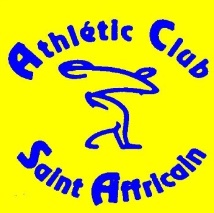 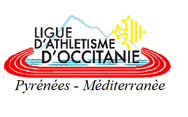 Sous l’égide de la Ligue d’Athlétisme d’OCCITANIE, l’Athlétic Club Saint Affricain vous invite à participer à une journée de « formation : dirigeant au sein d’un club d’athlétisme » qui se déroulera le :Samedi 03 Février 2018, salle de Caylus, à Saint AffriqueDe 09 H 00 à 17 H 00.Elle s’adresse aux nombreux licenciés ayant réussis l’examen de dirigeant 1er degré le 18 Mars 2016 et aux futurs candidats.Rappel : Circulaire n°51 du 5 décembre 2016 FFAPour que les diplômes des dirigeants concernés soient prorogés pour une période de 4 ans, les personnes concernées devront avoir participé à deux actions dans deux domaines différents de la vie de dirigeant...Cette journée sera animée par Philippe Augé,  dirigeant 2nd degré,  (membre de la CRF L	AO) avec le programme suivant: Partie 1 : Fonctions exercées dans les instances fédérales, régionales et départementales (président, secrétaire, trésorier) et rappel sur l’organisation (bureau, comité directeur, commissions...)Partie 2 : Construire un  projet de club (diagnostic, formalisation, évaluation...)Afin d’organiser au mieux cette journée, nous vous demandons de confirmer votre présence par retour de courrier  auprès du secrétariat du club ou bien auprès de Bernard Dupuy (0565491315).Saint Affrique le 21 décembre 2017                                                                       Le bureau de l’ACSA.